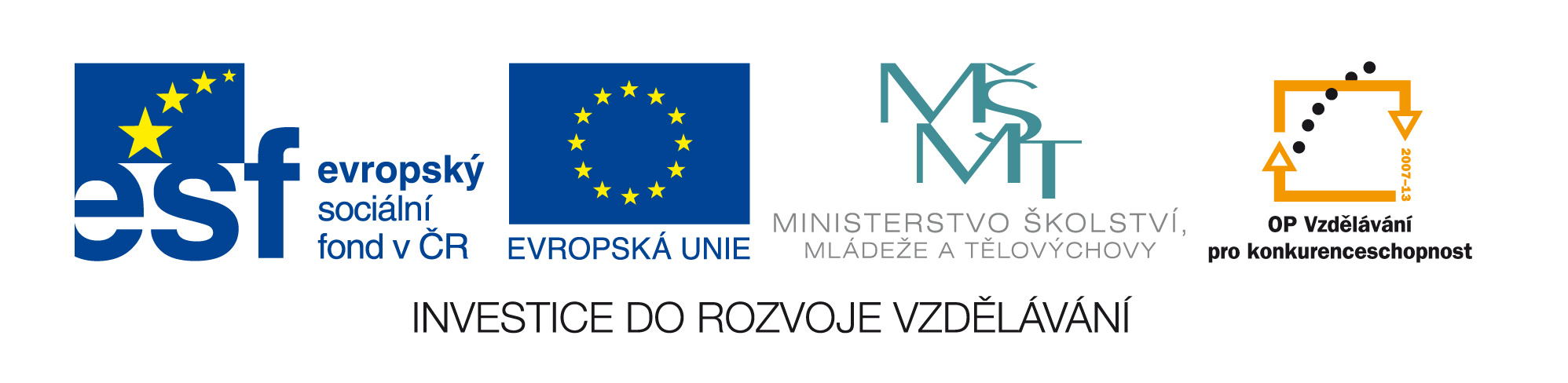 ZÁVAZNÁ PŘIHLÁŠKA na exkurzi do Krakova rámci projektu CORONA CULTURAETermín zájezdu: 28. – 30. 04. 2014Jméno a příjmení:Studijní obor a ročník:Přesná adresa trvalého bydliště:Rodné číslo:Telefon/mobil:E-mail:Závazně se přihlašuji na exkurzi studentů uměnovědných a uměleckých oborů UJEP do Krakova.Datum:Podpis:Důležité upozornění:  Přihlášku zašlete elektronicky na adresu tomas.pavlicek@ujep.cz a fyzicky předejte doc. Pavlíčkovi nejpozději do 18. 04 2014 (jede ten, kdo se přihlásí dříve, takže neváhejte). 